2021 m. birželio 8 d., Vilnius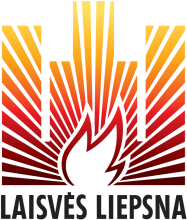 VARTOJIMO PREKIŲ IR PASLAUGŲ KAINŲ POKYČIAI2021 m. gegužę, palyginti su balandžiu, vartojimo prekių ir paslaugų kainos padidėjo 0,6 proc. Daugiausia tam įtakos turėjo drabužių ir avalynės, spirituotų gėrimų, restoranų, kavinių ir panašių įstaigų viešojo maitinimo paslaugų, degalų ir tepalų, duonos ir grūdų produktų, asmeninių transporto priemonių techninės priežiūros ir remonto paslaugų kainų padidėjimas bei šilumos energijos, kitų asmens priežiūros prietaisų, reikmenų ir priemonių kainų sumažėjimas.Vartojimo prekių kainos per mėnesį padidėjo 0,6 proc., paslaugų – 0,5 proc. Valstybės ir savivaldybių institucijų administruojamos vartojimo prekių ir paslaugų kainos sumažėjo 0,8 proc., rinkos – padidėjo 0,8 proc.1 pav. Vartojimo prekių ir paslaugų kainų pokyčiai per mėnesįPalyginti su ankstesniu mėnesiu2021 m. gegužę, palyginti su balandžiu, dėl naujų vasaros sezono kolekcijų drabužių ir avalynės kainos padidėjo 4,4 proc. Avalynė pabrango 4,9 proc., drabužiai – 4,3 proc. Maisto produktų ir nealkoholinių gėrimų kainos padidėjo 0,6 proc. Labiausiai kito kai kurių šviežių vaisių ir daržovių kainos: daugiausia padidėjo morkų, kivių, burokėlių, mandarinų, kriaušių kainos, bet sumažėjo trumpavaisių agurkų, saldžiųjų paprikų, avokadų, špinatų kainos.Alkoholinių gėrimų ir tabako gaminių bendrą kainų pokytį (kainos padidėjo 1 proc.) nulėmė spirituotų gėrimų (3,7 proc.), tabako gaminių (0,1 proc.) kainų padidėjimas.Būsto, vandens, elektros, dujų ir kito kuro grupės prekių ir paslaugų kainų pokytį (kainos sumažėjo 1 proc.) nulėmė šilumos energijos (6,8 proc.), suskystintų dujų maistui gaminti (1,3 proc.) kainų sumažėjimas.1 lentelė. Didžiausi vartojimo prekių ir paslaugų kainų pokyčiai per mėnesį2021 m. gegužės mėn., palyginti su balandžio mėn.Procentais2021 m. gegužės metinė (2021 m. gegužę, palyginti su 2020 m. geguže) infliacija sudarė 3,6 proc. Metinei infliacijai daugiausia įtakos turėjo degalų ir tepalų, drabužių, azartinių lošimų (loterijos bilietų), odontologų paslaugų, tabako gaminių, daržovių, šilumos energijos, medicinos paslaugų, asmeninių transporto priemonių techninės priežiūros ir remonto paslaugų kainų padidėjimas bei elektros energijos, mėsos ir jos produktų, transporto draudimo kainų sumažėjimas. Vartojimo prekių kainos per metus padidėjo 3,1 proc., paslaugų – 4,6 proc. Valstybės ir savivaldybių institucijų administruojamos kainos per metus padidėjo 1,4 proc., rinkos –3,9 proc.2 pav. Metinė infliacija 2016–2021 m. gegužės mėn.2021 m. gegužę vidutinė metinė infliacija sudarė 1,2 proc. 3 pav. Vidutinė metinė infliacija 2016–2021 m. gegužės mėn.2 lentelė. Vartojimo prekių ir paslaugų kainų pokyčiai 2021 m. gegužės mėn.Procentais Individualaus vartojimo išlaidų pagal paskirtį klasifikatorius (angl. Classification of Individual Consumption by Purpose – COICOP 1999).Vartotojų kainų indekso sudarymas COVID-19 pandemijos sąlygomisDėl karantino gegužę nesurinkta apie 1 proc. kainų. Atostogų išvykų, poilsio ir sporto paslaugų trūkstamos kainos buvo įvertintos, atsižvelgus į prekių ir paslaugų specifiškumą bei taikant atitinkamus kainų vertinimo metodus (vadovaujantis Eurostato pateiktomis rekomendacijomis).Dėl karantino apribojimų statistinio vertinimo tikslumas laikomas nepakankamu, kai surinkta mažiau nei 50 proc. kainų. Prekių ir paslaugų grupės, kurių kainų indeksai ir pokyčiai yra žemesnio patikimumo, Rodiklių duomenų bazėje bus pažymėtos atitinkamu ženklu.Įtaka bendram vartotojų kainų pokyčiuiDetalesnė informacija apie didžiausią įtaką bendram vartotojų kainų pokyčiui pateikiama lentelėse:Įtaka mėnesiniam vartojimo prekių ir paslaugų kainų pokyčiui.Didžiausia teigiama ir neigiama (–) įtakos bendram vartotojų kainų pokyčiui pagal COICOP 1999 vartojimo prekių ir paslaugų kategorijas.Vartojimo prekių ir paslaugų kainų pokyčius 2021 m. birželį skelbsime liepos 9 d.Daugiau informacijos šia tema rasite Rodiklių duomenų bazėje.Statistinė informacija rengiama ir skleidžiama vadovaujantis Europos statistikos praktikos kodeksu.Kaip keitėsi kainos nuo bet kurio Jus dominančio laikotarpio, galite pasiskaičiuoti infliacijos skaičiuoklėje: http://estatistika.stat.gov.lt/skaiciuokle/Daugiau susijusių terminų ir paaiškinimų ieškokite Statistikos terminų žodyne. PaaiškinimaiMetinė infliacija – ataskaitinio mėnesio ir ankstesnių metų atitinkamo mėnesio vidutinio kainų lygio santykinis pokytis.Vidutinė metinė infliacija – dvylikos paskutinių mėnesių ir atitinkamų ankstesnių dvylikos mėnesių vidutinio kainų lygio santykinis pokytis.Kontaktinė informacija Dalia Skirelienė Kainų statistikos skyriaus vyriausioji specialistėTel. (8 5)  236 4741El. p. dalia.skireliene@stat.gov.lt© Lietuvos statistikos departamentasNaudojant Lietuvos statistikos departamento duomenis, būtina nurodyti šaltinį.Žymos: VKI, infliacija, kainos, vartojimo prekės ir paslaugos.Prekių ir paslaugų pavadinimasKainų padidėjimas, proc.Prekių ir paslaugų pavadinimasKainų sumažėjimas (–), proc.Švieži vaisiai ir daržovėsŠvieži vaisiai ir daržovėsŠvieži vaisiai ir daržovėsŠvieži vaisiai ir daržovėsMorkos27,8Trumpavaisiai agurkai–22,2Kiviai16,3Saldžiosios paprikos–13,9Burokėliai10,5Avokadai–11,9Mandarinai 9,6Špinatai–5,0Kriaušės8,8Melionai–2,3Anktyvieji baltagūžiai kopūstai8,6Žiediniai kopūstai–2,1Citrinos6,3Bananai–1,7Kininiai kopūstai5,6Šilauogės–1,6Greipfrutai5,3Vynuogės5,2Maisto produktai ir nealkoholiniai gėrimaiMaisto produktai ir nealkoholiniai gėrimaiMaisto produktai ir nealkoholiniai gėrimaiMaisto produktai ir nealkoholiniai gėrimaiKava 3,8Užšaldytos jūros gėrybės –3,7Konservuotos ir paruoštos daržovės ir daržovių produktai3,3Valgomieji subproduktai–2,0Kiaušiniai 3,2Konservuota žuvis–1,4Sviestas3,0Džiovinti vaisiai–1,2Ledai2,9Rūkyti mėsos gaminiai–1,2Šokoladas 2,8Kefyras –1,0Šviežia ir atšaldyta žuvis 2,8Vaisių ir daržovių sultys–1,0Jautiena ir veršiena2,6Ryžiai–0,9Miltai2,4Margarinas–0,9Alkoholiniai gėrimai ir tabako gaminiaiAlkoholiniai gėrimai ir tabako gaminiaiAlkoholiniai gėrimai ir tabako gaminiaiAlkoholiniai gėrimai ir tabako gaminiaiSpirituoti gėrimai3,7Tabako gaminiai0,1Ne maisto prekėsNe maisto prekėsNe maisto prekėsNe maisto prekėsAvalynė 4,9Kosmetikos priemonės –2,8Informacijos apdorojimo įrenginių reikmenys 4,6Kitos asmens priežiūros prekės–2,7Drabužiai4,3Asmens higienos reikmenys –2,0Apšvietimo įranga 3,8Korekciniai akiniai ir kontaktiniai lęšiai–1,4Elektriniai asmens priežiūros prietaisai 3,5Knygos–1,4Stalo ir vonios kambario skalbiniai 3,3Sodo produktai –1,3Kūdikiams skirti reikmenys 2,9Naudoti automobiliai–1,1Kilimai ir kilimėliai 2,7Patalynė–1,0Energetinės prekėsEnergetinės prekėsEnergetinės prekėsEnergetinės prekėsSkystasis kuras3,8Šilumos energija–6,8Benzinas1,1Suskystintos automobilinės dujos–2,2Dyzeliniai degalai1,0Suskystintos dujos maistui gaminti–1,3Kietasis kuras0,5PaslaugosPaslaugosPaslaugosPaslaugosPoilsio namų7,9Keleivių vežimo oro transportu –2,5Keleivių vežimo jūra4,6Sanatorijų 2,8Asmens priežiūros procedurų1,5Viešojo maitinimo1,3Būsto priežiūros ir remonto 1,3Asmeninių transporto priemonių techninės priežiūros ir remonto1,3Vartojimo prekių ir paslaugų skyriai pagal COICOP 19991Vartojimo išlaidų lyginamosios dalys bendrose vartojimo išlaidoseKainų padidėjimas, sumažėjimas (–)Kainų padidėjimas, sumažėjimas (–)Kainų padidėjimas, sumažėjimas (–)Kainų padidėjimas, sumažėjimas (–)Vartojimo prekių ir paslaugų skyriai pagal COICOP 19991Vartojimo išlaidų lyginamosios dalys bendrose vartojimo išlaidose2021 m. gegužės mėn., palyginti su2021 m. gegužės mėn., palyginti su2021 m. gegužės mėn., palyginti suvidutinis metinis2020–2021 m. gegužės mėn.
2019–2020 m. gegužės mėn.Vartojimo prekių ir paslaugų skyriai pagal COICOP 19991Vartojimo išlaidų lyginamosios dalys bendrose vartojimo išlaidose2021 m. 
balandžio mėn.2020 m. 
2020 m. 
vidutinis metinis2020–2021 m. gegužės mėn.
2019–2020 m. gegužės mėn.Vartojimo prekių ir paslaugų skyriai pagal COICOP 19991Vartojimo išlaidų lyginamosios dalys bendrose vartojimo išlaidose2021 m. 
balandžio mėn.gruodžio mėn.gegužės mėn.vidutinis metinis2020–2021 m. gegužės mėn.
2019–2020 m. gegužės mėn.Vartojimo prekės ir paslaugos100,00,63,23,61,2Maisto produktai ir nealkoholiniai gėrimai21,660,63,70,70,7Alkoholiniai gėrimai ir tabako gaminiai9,071,01,91,52,6Drabužiai ir avalynė6,664,46,43,9–0,3Būstas, vanduo, elektra, dujos ir kitas kuras11,71–1,01,91,1–2,7Būsto apstatymas, namų apyvokos įranga ir kasdienė būsto priežiūra5,400,71,92,62,6Sveikatos priežiūra7,980,41,16,26,9Transportas13,250,46,010,5–1,3Ryšiai3,240,31,12,32,3Poilsis ir kultūra6,750,34,34,41,4Švietimas1,930,00,25,76,8Viešbučiai, kavinės ir restoranai5,431,31,73,03,8Įvairios prekės ir paslaugos6,92–0,72,83,12,2Vartojimo prekės70,520,63,63,1–0,2Vartojimo paslaugos29,480,52,54,64,3